SPECIAL OFFERS February & March 2018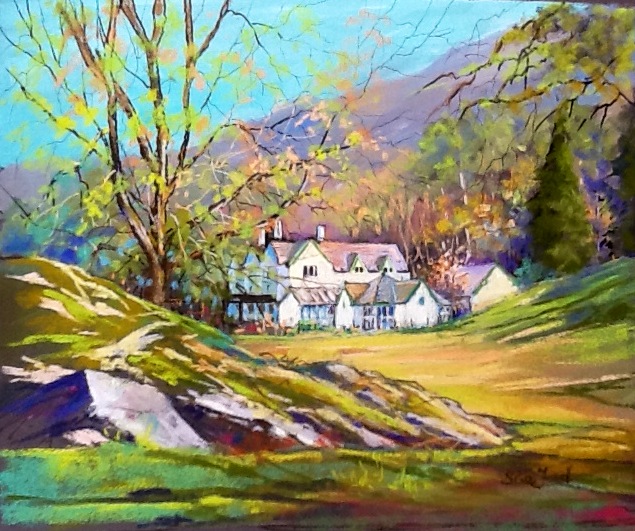 FEBRUARY – Dinner, B&B breaksArrive Monday 12th – Depart Friday 16th 		£250.00 p.p.Add Sunday 11th B&B £45.00 p.p.Arrive Monday 19th - Depart Friday 23rd 		£250.00 p.p.Add Sunday 18th B&B £45.00 p.p.Arrive Tuesday 27th – Depart Friday 2nd March 	£195.00 p.p.MARCH – Dinner, B&B breaksArrive Monday 5th – Depart Friday 9th 		£250.00 p.p.Add Sunday 4th B&B £45.00 p.p.Arrive Thursday 29th – Depart Sunday 1st April	£200.00 p.p.